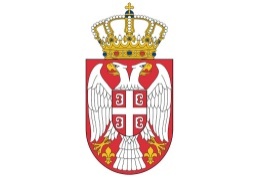 										ФИЗИЧКА ЛИЦА	На основу јавног огласа за отуђење покретних ствари из јавне својине општине Кучево путем прикупљања пимених понуда, дајем следећу изјавуИЗЈАВУ О ГУБИТКУ ПРАВА НА ВРАЋАЊЕ ДЕПОЗИТА	Ја ______________________________________________________ 		(Име и презиме понуђача) као понућач изјављујем да сам сагласан/на да ми депозит у износу од ______________________________ динара неће бити враћен:1.Уколико уплатим депозит и не поднесем понуду;	2.Уколико као понућач чија је понуда проглашена за најповољнију у року од 8 (осам) дана од дана пријема позива за закључење уговора, не потпишем уговор;	3.Уколико као најповољнији понуђач потпишем уговор, а не уплатим целокупну купопродајну цену у року у року од 8 (осам) дана од дана закључења уговора.У ______________________ дана ________________. године										  Понуђач									_______________________									         (Име и презиме)										ФИЗИЧКА ЛИЦА	На основу јавног огласа за отуђење покретних ствари из јавне својине општине Кучево путем прикупљања пимених понуда, дајем следећу П О Н У Д У	За куповину покретних ствари из јавне својине општине Кучево, ближе описане у јавном огласу као „Предмет отуђења“ у укупном износу од __________________________динара за моторно возило под редним бројем:__________ из табеле која је саставни део јавног огласа.	ПОНУЂАЧ: __________________________________________				            (име и презиме) 	ЈМБГ:________________________________________________	АДРЕСА:______________________________________________	_____________________________________________________		                         (контакт телефон)	Уколико ова понуда буде прихваћена као најповољнија обавезујем се да у року одређеном у вашем позиву закључим Уговор о купопродаји покретних ствари..У ________________________________ дана _____________________године									    Понуђач							_____________________________________								          (име и презиме)	На основу јавног огласа за отуђење покретних ствари из јавне својине општине Кучево путем прикупљања пимених понуда, дајем следећу И З Ј А В У	Као понуђач за куповину покретних ствари из јавне својине општине Кучево наведене у јавном огласу као „Предмет отуђења“ и з ј а в љ у ј е м да прихватам све услове јавног огласа.У ___________________ дана ____________године									     ПОНУЂАЧ								___________________________